Персональные данные выпускника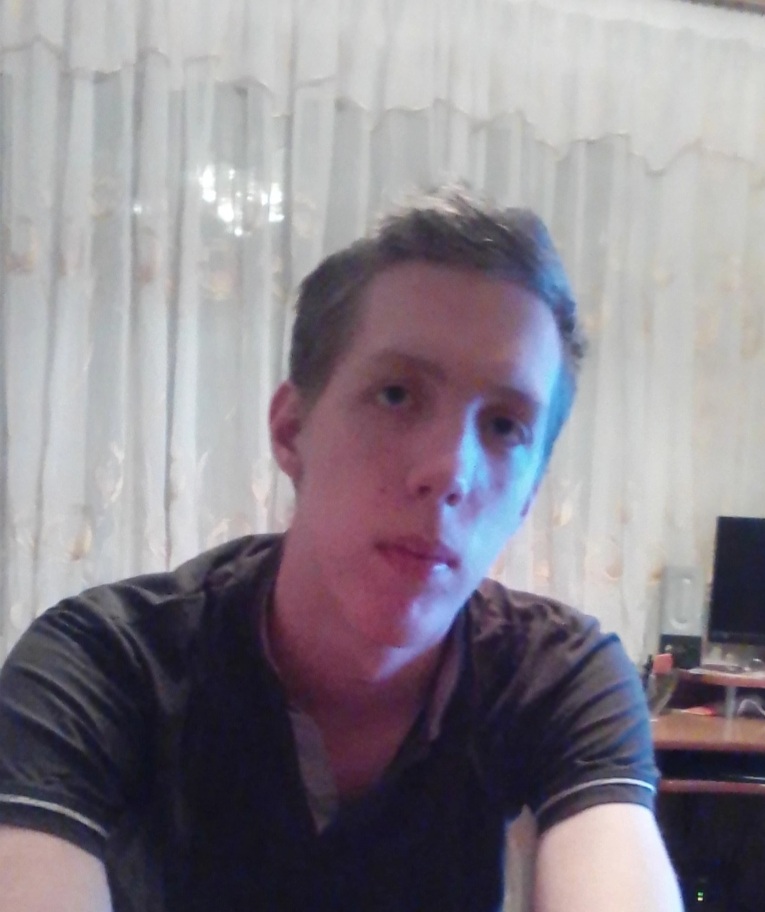 Ф.И.О.: Мухачев Егор ГермановичДата рождения: 30.10.2002 г.Свердловская область, Богдановичский районс. БайныТелефон: 89536032359Учебное заведение: ГАПОУ СО «Богдановичский политехникум»Профессия: 15.01.05 Сварщик (ручной и частично механизированная сварка (наплавка)Тип деятельности, которым вы хотели бы заниматься: Работать по профессииДостижения:Грамота за I место – конкурс  «А ну-ка, парни!» ГАПОУ СО «Богдановичский политехникум»;Грамота за  III место – звание «Лучший» в мероприятии «День студента».Дополнительные сведения: Ответственный, трудолюбивый, честный, порядочный.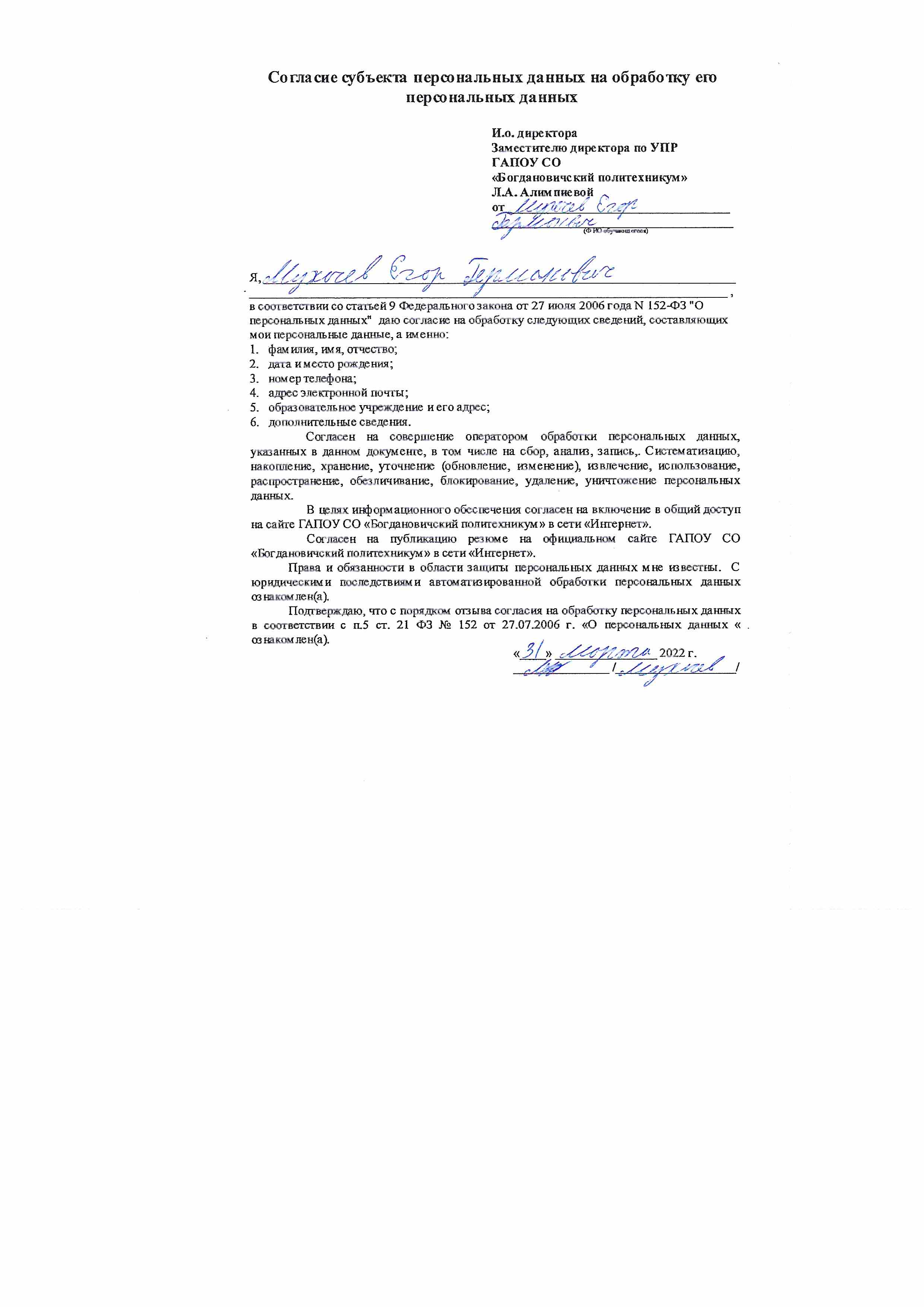 